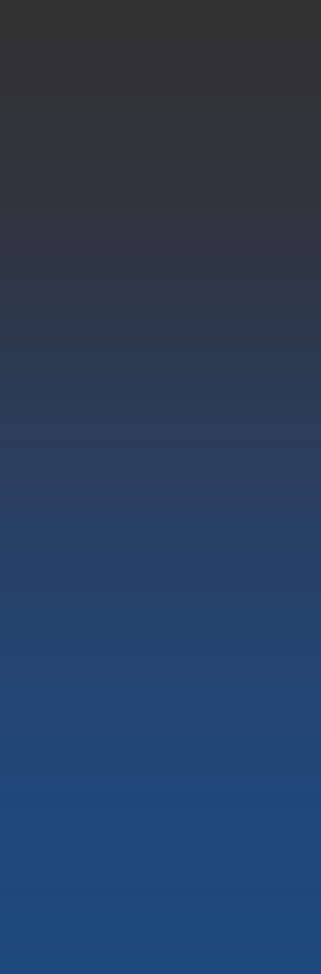 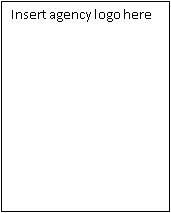 Highway Work Zone Traffic Incident Management: Training for First RespondersInvitationThe University of Wisconsin Traffic Operations and Safety (TOPS) Lab and Lakeside Engineers, in cooperation with the Federal Highway Administration (FHWA), have developed a new training presentation for first responders on the best practices on prevention, response and follow-up involving Work Zone Traffic Incident Management (WZ TIM). [Insert presenter organization here] is pleased to be offering this training and to extend this invitation to you and other first responders.Dealing with a motor vehicle crashes or similar incidents in a highway construction zone requires the combined skills of many people including police, fire, emergency medical services (EMS), highway agency, and contractor personnel. WZ‐TIM is more complicated than ordinary TIM because access to the incident site is often difficult, there is limited space for response operations, and there are more organizations to coordinate. Response can be hampered by the combined effect of incident traffic backups and construction closures.Learning ObjectivesUpon completion of this class, participants will be able to:Recognize the main differences between WZ-TIM and TIM in ordinary situations.Be able to compare and contrast the WZ-TIM roles and responsibilities of first responders, transportation agency staff, and the contractor.Be able to describe several strategies for improving work zone incident prevention and response.Be familiar with the advantages and disadvantages of contractor involvement in work zone incident management.Participants should register at the link below, and complete the survey and pre-test prior to training.	Registration: [Webinar URL]	Survey: [Survey URL]Pre-test: [Pre-test URL]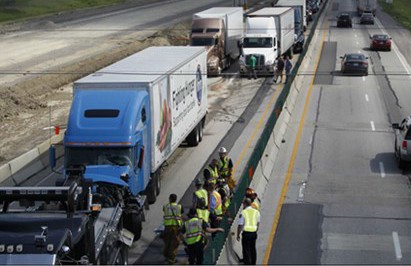 